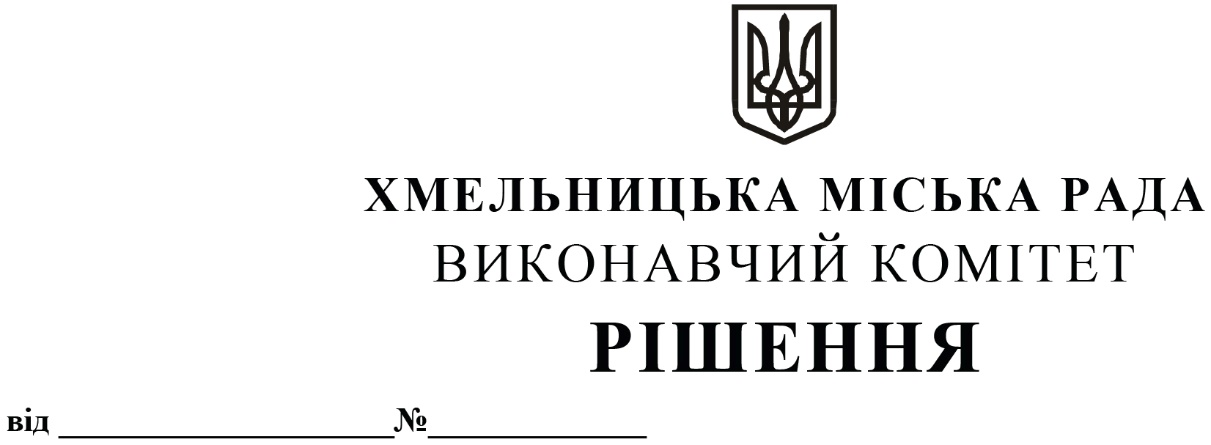 Про внесення змін до бюджету Хмельницької міської територіальної громади на 2022 рікКеруючись Законом України «Про правовий режим воєнного стану», Законом України «Про основи національного спротиву», статтею 91 Бюджетного кодексу України, статтею 36 Закону України «Про місцеве самоврядування в Україні», Указом Президента України від 24.02.2022 року № 64/2022 «Про введення воєнного стану в Україні», Указом Президента України від 14.03.2022 року № 133/2022 «Про продовження строку дії воєнного стану в Україні», Указом Президента України від 18.04.2022 року № 259/2022 «Про продовження строку дії воєнного стану в Україні», Указом Президента України від 17.05.2022 року № 341/2022 «Про продовження строку дії воєнного стану в Україні», Указом Президента України від 12.08.2022 року № 573/2022 «Про продовження строку дії воєнного стану в Україні», у відповідності до підпункту 2 пункту 1 постанови Кабінету Міністрів України № 252 від 11.03.2022 року «Деякі питання формування та виконання місцевих бюджетів у період воєнного стану», рішення тринадцятої сесії Хмельницької міської ради від 23.02.2022 року № 3 «Про затвердження Програми шефської допомоги військовим частинам Збройних Сил України, Національної гвардії України, які розташовані на території Хмельницької міської територіальної громади на 2022-2023 роки» (із змінами), рішення п’ятнадцятої сесії Хмельницької міської ради від 09.03.2022 року № 1 «Про затвердження Програми заходів національного спротиву Хмельницької міської територіальної громади на 2022 рік» (із змінами), рішення десятої сесії Хмельницької міської ради від 15.12.2021 року № 50 «Про затвердження Програми розвитку освіти Хмельницької міської територіальної громади на 2022 – 2026 роки», рішення десятої сесії Хмельницької міської ради від 15.12.2021 року № 45 «Про затвердження Комплексної програми «Піклування» в Хмельницькій міській територіальній громаді на 2022-2026 роки» (зі змінами), рішення другої сесії Хмельницької міської ради від 23.12.2020 року № 32 «Про затвердження Програми розвитку Хмельницької міської територіальної громади у сфері культури на 2021-2025 роки «Нова лінія культурних змін», рішення другої сесії Хмельницької міської ради від 23.12.2020 року № 36 «Про затвердження Програми соціальної підтримки осіб, які захищали незалежність, суверенітет та територіальну цілісність України, а також членів їх сімей на 2021 – 2025 роки» (із змінами), з врахуванням пропозиції заступника міського голови Кривака М.М., виконавчий комітет міської радиВИРІШИВ:Внести зміни до бюджету Хмельницької міської територіальної громади на 2022 рік, затвердженого рішенням десятої сесії Хмельницької міської ради від 15.12.2021 року № 7 (зі змінами та доповненнями), а саме:по головному розпоряднику бюджетних коштів – виконавчому комітету Хмельницької міської ради збільшити призначення на суму 1 690 000,00 грн, в тому числі:за КПКВК МБ 0219800 «Субвенція з місцевого бюджету державному бюджету на виконання програм соціально-економічного розвитку регіонів» збільшити призначення на суму 690 000,00 грн на виконання заходів Програми шефської допомоги військовим частинам Збройних Сил України, Національної гвардії України, які розташовані на території Хмельницької міської територіальної громади на 2022-2023 роки (із змінами), з них:по загальному фонду на суму 260 000,00 грн для військової частини А7034 на придбання планшетів для забезпечення коригування вогню артилерії (мінометної батареї та підрозділів вогневої підтримки) та запасних частин;по спеціальному фонду на суму 430 000,00 грн для: військової частини 3053 Національної гвардії України на придбання електрогенераторів, коліс для автомобільної техніки та радіостанцій – 300 000,00 грн; військової частини А7034 на придбання генераторів (в тому числі для військової частини А7179, яка перебуває на фінансовому забезпеченні військової частини А7034) – 130 000,00 гривень;Економію призначень спеціального фонду в сумі 100 000,00 грн передбачені рішенням виконавчого комітету від 13.10.2022 року № 705 «Про внесення змін до бюджету Хмельницької міської територіальної громади на 2022 рік» для військової частини А1538 на придбання інструменту для ремонту техніки (стенд для ремонту паливної апаратури) перерозподілити на будівельно-монтажні роботи (послуги буріння водяної свердловини на території військової частини);за КПКВК МБ 0218240 «Заходи та роботи з територіальної оборони» збільшити призначення загального фонду на суму 1 000 000,00 грн на виконання Програми заходів національного спротиву Хмельницької міської територіальної громади на 2022 рік (із змінами) для придбання термобілизни;за КПКВК МБ 0210180 «Інша діяльність у сфері державного управління» збільшити призначення загального фонду на суму 1 000 000,00 грн на виконання Програми соціальної підтримки осіб, які захищали незалежність, суверенітет та територіальну цілісність України, а також членів їх сімей на 2021 – 2025 роки (із змінами) для надання грошової допомоги за поданням секретаря ради, або керуючого справами виконавчого комітету на підставі рішення виконавчого комітету Хмельницької міської ради для поховання: загиблих та померлих учасників ООС, загиблих та померлих учасників, які брали участь у відсічі під час захисту державного суверенітету та територіальної цілісності України в період військової агресії Російської Федерації проти України;за КПКВК МБ 0210150 «Організаційне, інформаційно-аналітичне та матеріально-технічне забезпечення діяльності обласної ради, районної ради, районної у місті ради (у разі її створення), міської, селищної, сільської рад» зменшити економію призначень загального фонду на суму 1 000 000,00 грн передбачених на оплату праці.Призначення в сумі 49 000,00 грн передбачені по спеціальному фонду на придбання засобів зв’язку (радіостанцій портативних (в комплекті) перерозподілити на загальний фонд в зв’язку із зміною цінових пропозицій;по головному розпоряднику бюджетних коштів – Департаменту освіти та науки Хмельницької міської ради збільшити призначення на суму 831 785,94 грн на виконання заходів Програми розвитку освіти Хмельницької міської територіальної громади на 2022 – 2026 роки, в тому числі:за КПКВК МБ 0611010 «Надання дошкільної освіти» збільшити призначення на суму 392 985,94 грн, в тому числі:збільшити призначення загального фонду на суму 392 985,94 грн на поточний ремонт найпростішого укриття Хмельницького закладу дошкільної освіти № 36 «Вербиченька» по проспекту Миру, 86/1 в м. Хмельницькому;збільшити призначення загального фонду на суму 30 967,00 грн для ЗДО № 8 «Малятко» на проведення поточного ремонту та технічного обслуговування обладнання систем вентиляції та зменшити на аналогічну суму економію призначень передбачених для закладу на придбання продуктів харчування;збільшити призначення загального фонду на суму 95 369,00 грн для ЗДО № 38 «Світанок» на проведення заходів з усунення аварій (поточний ремонт системи водопостачання та водовідведення) та зменшити на аналогічну суму призначення передбачені для закладу на поточний ремонт приміщення;збільшити призначення загального фонду для ЗДО № 56 «Боровичок» на суму 80 281,00 грн – для проведення ремонтних робіт з усунення аварійного стану санвузлів дошкільних груп, на суму 62 000,00 грн – для оплати послуг з обстеження технічного стану будівлі та зменшити на суму 142 281,00 грн економію призначень передбачених для закладу на придбання продуктів харчування;за КПКВК МБ 0611021 «Надання загальної середньої освіти закладами загальної середньої освіти» збільшити призначення на суму 68 800,00 грн, в тому числі:збільшити призначення спеціального фонду на суму 368 800,00 грн для НВК № 10 на придбання двох одиниць спортивних пневматичних гвинтівок калібру 4,5 мм «STEYR CHАLLENGE E» модель «RT» та двох одиниць курток для стрільця «MUSCHE» модель «3D Zimmermann Back»;збільшити призначення загального фонду на суму 50 000,00 грн для СЗОШ № 19 на придбання металопластикових дверей та зменшити на аналогічну суму економію призначень передбачених для закладу на придбання продуктів харчування;збільшити призначення спеціального фонду на суму 100 560,00 грн на придбання електронних регуляторів ECL Comfort 310, призначення загального фонду на суму 91 680,00 грн на придбання супутніх товарів для Ліцею № 17, Гімназії № 1, СЗОШ № 12, НВК № 31 та зменшити на суму 192 240,00 грн економію призначень загального фонду передбачених для закладів на придбання продуктів харчування;збільшити призначення спеціального фонду на суму 97 800,00 грн для придбання обладнання для господарської діяльності (2 одиниці індукційних плит) НВО № 28 та зменшити призначення загального фонду на аналогічну суму передбачені для закладу на придбання предметів та матеріалів з розрахунку 250 грн на одного учня;зменшити економію призначень загального фонду на суму 284 900,00 грн передбачених на харчування дітей під час оздоровлення та відпочинку у таборах із денним перебуванням;зменшити економію призначень загального фонду на суму 15 100,00 грн передбачених на виплату премії міського голови кращим учням закладів загальної середньої освіти Хмельницької міської територіальної громади;призначення спеціального фонду в сумі 44 640,00 грн передбачені для СЗОШ № 21 на придбання обладнання для господарської діяльності (шафи жарочної електричної) змінити на придбання обладнання для господарської діяльності (плити індукційної підлогової);за КПКВК МБ 0613140 «Оздоровлення та відпочинок дітей (крім заходів з оздоровлення дітей, що здійснюються за рахунок коштів на оздоровлення громадян, які постраждали внаслідок Чорнобильської катастрофи)» збільшити призначення загального фонду на суму 300 000,00 грн на оплату послуг з обслуговування автомобільним транспортом (автотранспортні послуги по забезпеченню перевезення) з метою організації відпочинку дітей загиблих учасників бойових дій;за КПКВК МБ 0611023 «Надання загальної середньої освіти спеціалізованими закладами загальної середньої освіти» збільшити призначення загального фонду на суму 16 464,00 грн для виплати одноразової грошової допомоги в розмірі шести прожиткових мінімумів дитині-сироті, випускнику Хмельницького спортивного ліцею, відповідно до статті 8 Закону України «Про забезпечення організаційно-правових умов соціального захисту дітей-сиріт та дітей, позбавлених батьківського піклування» (із змінами) та зменшити на аналогічну суму економію призначень передбачених на відрядження;за КПКВК МБ 0613230 «Видатки, пов’язані з наданням підтримки внутрішньо переміщеним та/або евакуйованим особам у зв’язку із введенням воєнного стану» збільшити призначення загального фонду на суму 197 800,00 грн для ДНЗ «Хмельницький центр професійно-технічної освіти сфери послуг» на придбання ліжок та матраців для облаштування місць тимчасового перебування внутрішньо переміщених осіб;за КПКВК МБ 0611091 «Підготовка кадрів закладами професійної (професійно-технічної) освіти та іншими закладами освіти за рахунок коштів місцевого бюджету» зменшити призначення загального фонду на суму 197 800,00 грн передбачені для ДНЗ «Хмельницький центр професійно-технічної освіти сфери послуг» на придбання ліжок та матраців з метою створення належних умов для проживання учнів у гуртожитку;за КПКВК МБ 0611141 «Забезпечення діяльності інших закладів у сфері освіти» збільшити призначення спеціального фонду на суму 70 000,00 грн для Департаменту освіти та науки Хмельницької міської ради на придбання джерела резервного живлення (генератора);за КПКВК МБ 0611151 «Забезпечення діяльності інклюзивно-ресурсних центрів за рахунок коштів місцевого бюджету» збільшити призначення загального фонду на суму 1 135,00 грн для ХІРЦ № 2 на оплату судового збору та зменшити на аналогічну суму економію призначень передбачених на відрядження;по головному розпоряднику бюджетних коштів – управлінню праці та соціального захисту населення Хмельницької міської ради збільшити призначення спеціального фонду на суму 48 205,00 грн за КПКВК МБ 0813105 «Надання реабілітаційних послуг особам з інвалідністю та дітям з інвалідністю» на виконання заходів Комплексної програми «Піклування» в Хмельницькій міській територіальній громаді на 2022-2026 роки (зі змінами) для Центру комплексної реабілітації для осіб з інвалідністю внаслідок інтелектуальних порушень «Родинний затишок» на придбання джерела резервного живлення (портативного генератора);Призначення в сумі 49 000,00 грн передбачені за КПКВК МБ 0810160 «Керівництво і управління у відповідній сфері у містах (місті Києві), селищах, селах, об’єднаних територіальних громадах» по спеціальному фонду на придбання засобів зв’язку (радіостанцій портативних) перерозподілити на загальний фонд для придбання засобів зв’язку (апаратури для передавання радіосигналу з приймальним пристроєм);по головному розпоряднику бюджетних коштів – управлінню культури і туризму Хмельницької міської ради збільшити призначення спеціального фонду на суму 11 000,00 грн за КПКВК МБ 1017670 «Внески до статутного капіталу суб’єктів господарювання» на виконання заходів Програми розвитку Хмельницької міської територіальної громади у сфері культури на 2021-2025 роки «Нова лінія культурних змін» для міського комунального підприємства – кінотеатр ім. Т. Г. Шевченка на придбання генератора (дофінансування в зв’язку із зміною цінових пропозицій);по головному розпоряднику бюджетних коштів – фінансовому управлінню Хмельницької міської ради зменшити призначення на суму 2 580 990,94 грн, в тому числі:за КПКВК МБ 3718710 «Резервний фонд місцевого бюджету» зменшити призначення загального фонду на суму 2 670 990,94 гривень;за КПКВК МБ 3710160 «Керівництво і управління у відповідній сфері у містах (місті Києві), селищах, селах, об’єднаних територіальних громадах» збільшити призначення на суму 90 000,00 грн з них:по спеціальному фонду на суму 70 000,00 грн на придбання джерела резервного живлення (генератора);по загальному фонду на суму 20 000,00 грн на придбання паливно мастильних матеріалів для джерела резервного живлення (генератора);У абзаці 2 пункту 1 цифри «3 554 864 227,45», «455 816 128,70» змінити відповідно на цифри «3 553 765 862,45», «456 914 493,70»;У абзаці 5 пункту 1 цифри «130 145 398,50» змінити відповідно на цифри «131 243 763,50»;У абзаці 6 пункту 1 цифри «252 543 993,70», «130 145 398,50» змінити відповідно на цифри «253 642 358,70», «131 243 763,50»;У абзаці 8 пункту 1 цифри «159 417 047,62», «4,48» змінити відповідно на цифри «156 746 056,68», «4,41».Додатки 1 – 9 до рішення десятої сесії міської ради від 15.12.2021 року № 7 «Про бюджет Хмельницької міської територіальної громади на 2022 рік» викласти у новій редакції (додаються).Контроль за виконанням рішення покласти на фінансове управління Хмельницької міської ради.Міський голова								О. СИМЧИШИН